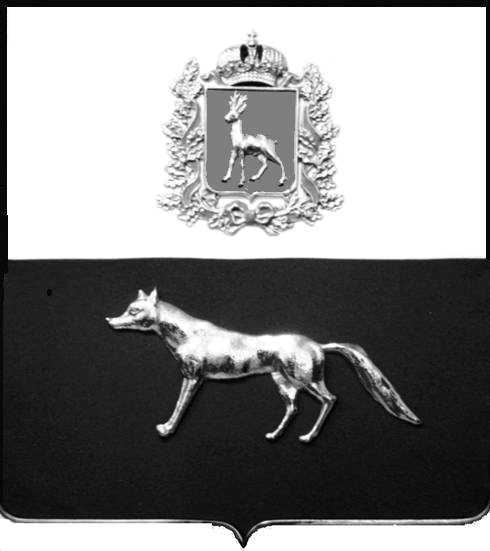 	ПРОЕКТВ соответствии с Федеральным законом от 06.10.2003 № 131-ФЗ                          «Об общих принципах организации местного самоуправления в Российской Федерации», с Федеральным Законом от 30.12.2020 №518-ФЗ «О внесении изменений в отдельные законодательные Российской Федерации», со статьёй 69.1 Федерального Закона от 13.07.2015 года №218-ФЗ «О государственной регистрации недвижимости», руководствуясь Уставом муниципального района Сергиевский, на основании акта осмотра объекта недвижимости имущества № 14 от 21.11.2022 г. 10 час. 15 мин., Администрация муниципального района СергиевскийП О С Т А Н О В Л Я ЕТ:1.В отношении ранее учтенного объекта недвижимости, с кадастровым номером 63:31:0804005:192  площадью 57,8 кв.м.      по адресу: Самарская область, р-н Сергиевский, п.  Антоновка, ул. Полевая, д. 8,  выявлены правообладатели: гражданин Богатырев Валерий Григорьевич 14.12.1958 года рождения,  место рождения: с.Большое Микушкино Исаклинский р-н, Куйбышевская обл.,РСФСР, паспорт гр. РФ серия 3604 № 898593 выдан ОВД Сергиевского района 16.04.2004г., СНИЛС 015-768-389 80 проживающий  по адресу: Самарская область, Сергиевский район, п. Антоновка, ул. Полевая, д.8.гражданка Богатырева Любовь Ивановна 04.06.1960 года рождения,  место рождения: с. Кубановка,  Сергиевский р-н, Куйбышевская обл., РСФСР, паспорт гр. РФ серия 3605 № 316451 ОВД Сергиевского района 19.07.2005г., СНИЛС 015-611-097 12 проживающая  по адресу: Самарская область, Сергиевский район, п. Антоновка, ул. Полевая, 8.гражданка Вашурина Анна Валерьевна 01.09.1983 года рождения,  место рождения: п.Антоновка Сергиевский р-н, Куйбышевская обл., РСФСР, паспорт гр. РФ серия 3604 № 682458 ОВД Сергиевского района 18.12.2003г., СНИЛС 130-458- 757 51 проживающая  по адресу: Самарская область, Сергиевский район, п. Антоновка, ул. Полевая, 8.гражданин Богатырев Сергей Валерьевич 30.09.1984 года рождения,  место рождения: п.Антоновка Сергиевский р-н, Куйбышевская обл., РСФСР, паспорт гр. РФ серия 3608 № 972810 выдан ТП УФМС в Сергиевском районе 14.04.2009 г., СНИЛС 126-771-185 71 проживающий  по адресу: Самарская область, Сергиевский район, п. Антоновка, ул. Полевая, д.8гражданин Богатырев Григорий Валерьевич 26.04.1986 года рождения,  место рождения: п.Антоновка Сергиевский р-н, Куйбышевская обл., РСФСР, паспорт гр. РФ серия 3605 № 421854 выдан ОВД Сергиевского района 08.06.2006г., СНИЛС 114-497-431 60 проживающий  по адресу: Самарская область, Сергиевский район, п. Антоновка, ул. Полевая, д.82. Право собственности Богатырева Валерия Григорьевича, Богатыревой Лобовь Ивановны, Вашуриной Анны Валерьевны, Богатырева Сергея Валерьевича, Богатырева Григория Валерьевича подтверждается договором передачи квартир в собственность граждан от 07.12.1993 г., зарегистрированном распоряжением Главы администрации района № 7 от 13.01.1994 года.3. Направить данное постановление в Управление Федеральной службы государственной регистрации, кадастра и картографии по Самарской области.4. Контроль за выполнением настоящего постановления оставляю за собой.Глава муниципального районаСергиевский                                                                            А.И. ЕкамасовПроект решения  получил: _________________________              ______________________________[Подпись] 	                                                                [Ф. И. О.]Примечание: в течение тридцати дней со дня получения проекта решения выявленный правообладатель вправе направить возражения относительно сведений о правообладателе по адресу: 446554, Самарская область, Сергиевский район, п. Антоновка, ул. Кооперативная, д. 2а, каб. № 2.О выявлении правообладателя ранее учтенного объекта недвижимости, жилого дома с кадастровым номером 63:31:0804005:192   по адресу: Самарская область, Сергиевский район, п.  Антоновка, ул. Полевая,  д. 8